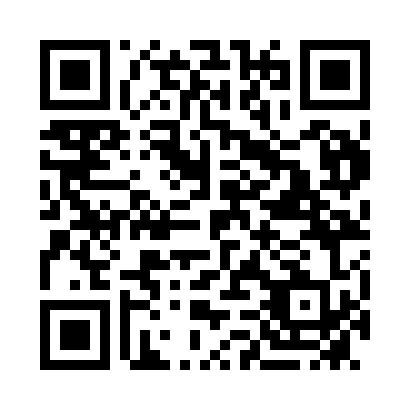 Prayer times for Monto, AustraliaWed 1 May 2024 - Fri 31 May 2024High Latitude Method: NonePrayer Calculation Method: Muslim World LeagueAsar Calculation Method: ShafiPrayer times provided by https://www.salahtimes.comDateDayFajrSunriseDhuhrAsrMaghribIsha1Wed5:006:1811:533:045:276:412Thu5:006:1811:533:045:276:403Fri5:016:1911:523:035:266:394Sat5:016:1911:523:025:256:395Sun5:026:2011:523:025:256:386Mon5:026:2011:523:025:246:387Tue5:026:2111:523:015:236:378Wed5:036:2111:523:015:236:379Thu5:036:2111:523:005:226:3610Fri5:036:2211:523:005:226:3611Sat5:046:2211:522:595:216:3512Sun5:046:2311:522:595:216:3513Mon5:056:2311:522:585:206:3414Tue5:056:2411:522:585:206:3415Wed5:056:2411:522:585:196:3416Thu5:066:2511:522:575:196:3317Fri5:066:2511:522:575:186:3318Sat5:076:2611:522:575:186:3319Sun5:076:2611:522:565:176:3220Mon5:076:2711:522:565:176:3221Tue5:086:2711:522:565:176:3222Wed5:086:2811:522:565:166:3223Thu5:096:2811:522:555:166:3124Fri5:096:2911:522:555:166:3125Sat5:096:2911:522:555:156:3126Sun5:106:3011:532:555:156:3127Mon5:106:3011:532:555:156:3128Tue5:106:3111:532:545:156:3029Wed5:116:3111:532:545:146:3030Thu5:116:3211:532:545:146:3031Fri5:126:3211:532:545:146:30